Консультация для родителей по развитию речи детей в рамках темы «День Защитника Отечества»Учитель - логопед Серафима Алексеевна.Начните разговор с ребенком в преддверии праздника с загадок. Предложите ребенку отгадать загадки и догадаться о том, какой праздник скоро наступит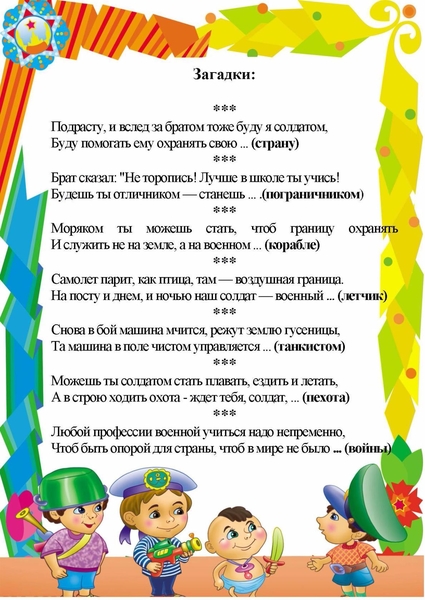 Очень важно прививать детям уже с дошкольного возраста любовь к Родине и уважение к Российской армии. Поговорите с ребенком накануне 23 февраля об истории возникновения этого праздника: В феврале праздник у военных. 10 февраля 1995 года Государственная Дума России приняла федеральный закон «О днях воинской славы России», в котором этот день назван так: «23 февраля — День победы Красной Армии над кайзеровскими войсками Германии в 1918 г. — День защитника Отечества». 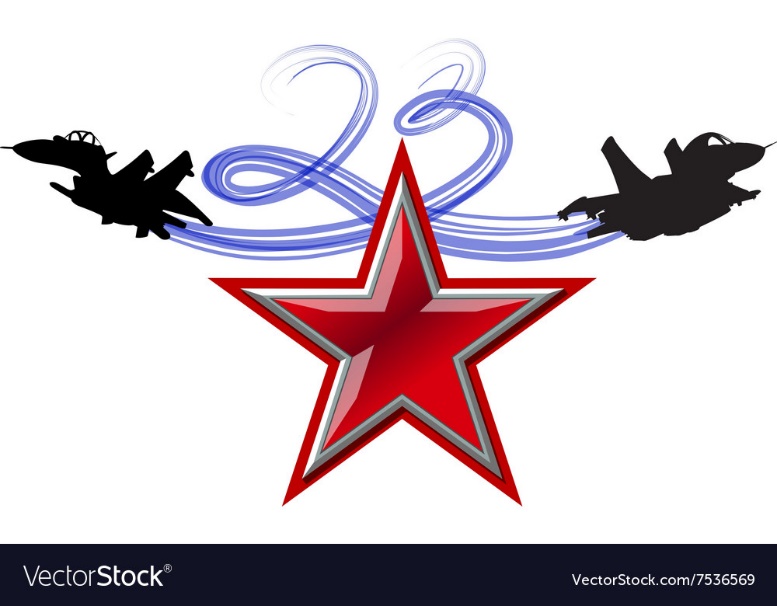 ПОГОВОРИТЕ О ТОМ, КТО ОТМЕЧАЕТ ПРАЗДНИК В ДЕНЬ ЗАЩИТНИКА ОТЕЧЕСТВАМы с вами живем в стране, которую зовут Россией.       Россия — наше Отечество. На Земле много разных стран. Не все страны живут дружно. Иногда бывают войны, поэтому в каждой стране есть своя армия, где служат там солдаты и матросы, офицеры, генералы и адмиралы. Все они — защитники Отечества! В мирное время военные проводят учебные сражения в морях и лесах, в степях и горах, изучают технику.РАССКАЖИТЕ, КАКАЯ ВОЕННАЯ ТЕХНИКА И ОРУЖИЕ ЕСТЬ В НАШЕЙ АРМИИ       В армии есть корабли и самолеты, танки и вездеходы. У военных имеется разное оружие: пистолеты, пушки, минометы, ракетные установки, и вся военная техника должна постоянно находиться в полном порядке. В армии в наше время есть и такая современная техника, как компьютеры.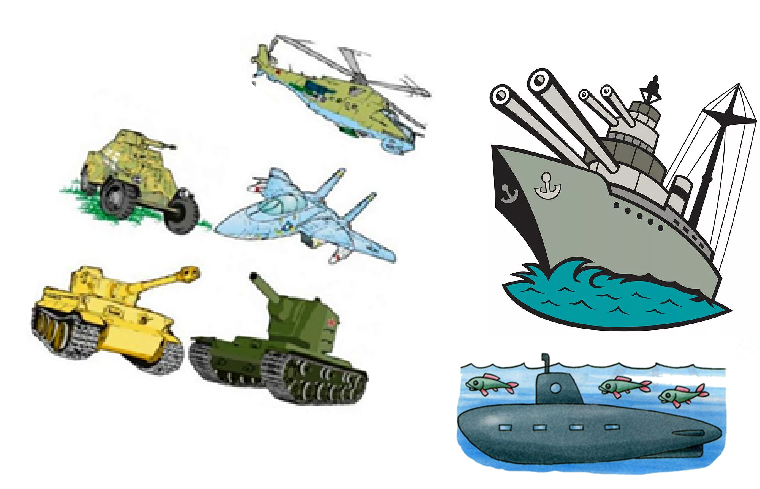 ДАЙТЕ РЕБЕНКУ ПРЕДСТАВЛЕНИЕ О ТОМ, КАКИЕ БЫВАЮТ ВОЕННЫЕ ПРОФЕСИИ       Еще защитники Отечества изучают военную историю. У некоторых военных профессий есть свои праздники в другие месяцы года: май – у пограничников; июль – у военных моряков; август – у летчиков; сентябрь – у танкистов; ноябрь – у артиллеристов, ракетчиков и морской пехоты. Вот как много профессий в армии!   Каждая из военных профессий почетна и важна. Пограничники охраняют границы нашей Родины на суше, морские границы берегут военные моряки. Танкисты, артиллеристы, ракетчики — все военные готовы в любой момент защищать мирное население, то есть нас с вами. Военный — профессия героическая, уважаемая и очень нужная!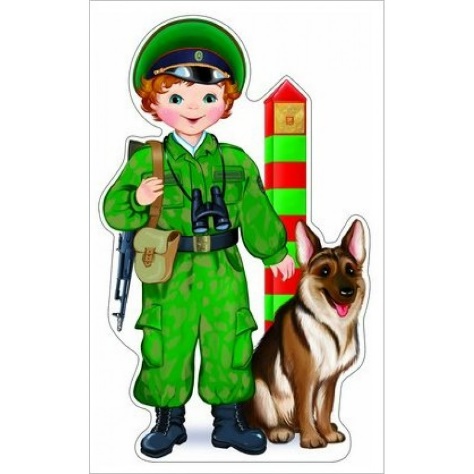 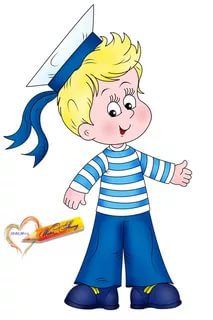 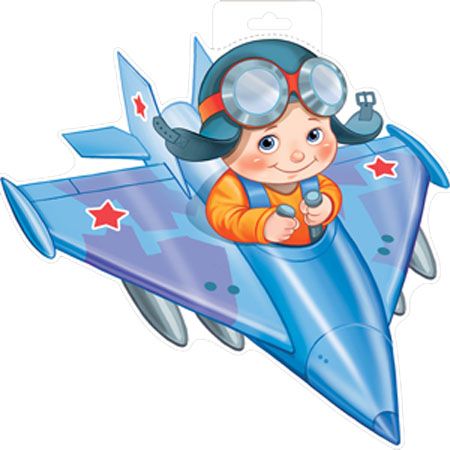 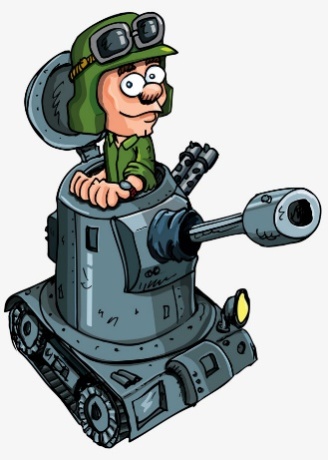 Пополнив лексический запас ребенка новыми словами, дав ему представления о празднике, не забывайте и про физическое развитие ребенка. Данная физкультминутка подобрана с учетом приближающегося праздника: (Координация речи с движением “Солдатик”)«Солдаты»На одной ноге постой-ка, (дети стоят на правой ноге)Будто ты солдатик стойкий.Ногу левую к груди,Да смотри - не упади.А теперь постой на левой (стоят на левой ноге,Если ты солдатик смелый.Раз, два, - дружно в ногу (шагают,Три, четыре – тверже шаг.Для развития речи поиграйте в игру «Сломанные предложения»Храбрая солдат награжден медалью.Генерал отдала приказ солдатам.Пограничники защищает границы нашей страны.Я буду служить на корабль.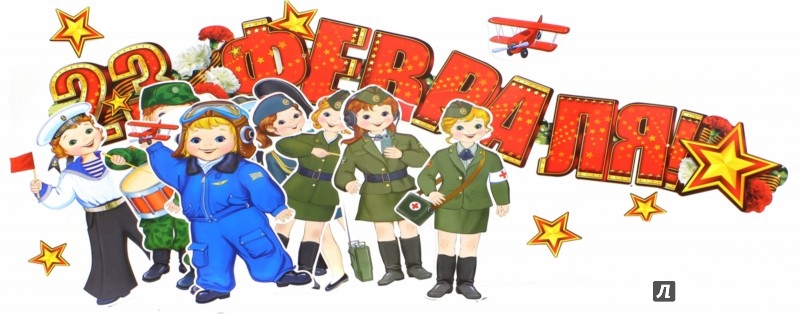 «Вставь пропущенное слово»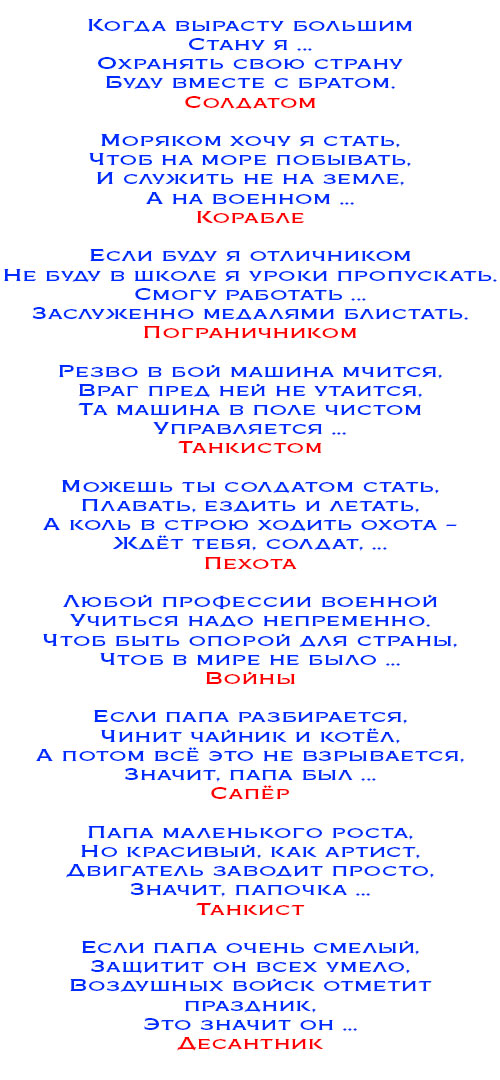 Для развития мелкой моторики рук, используйте графомоторные дорожки и штриховке по лексической теме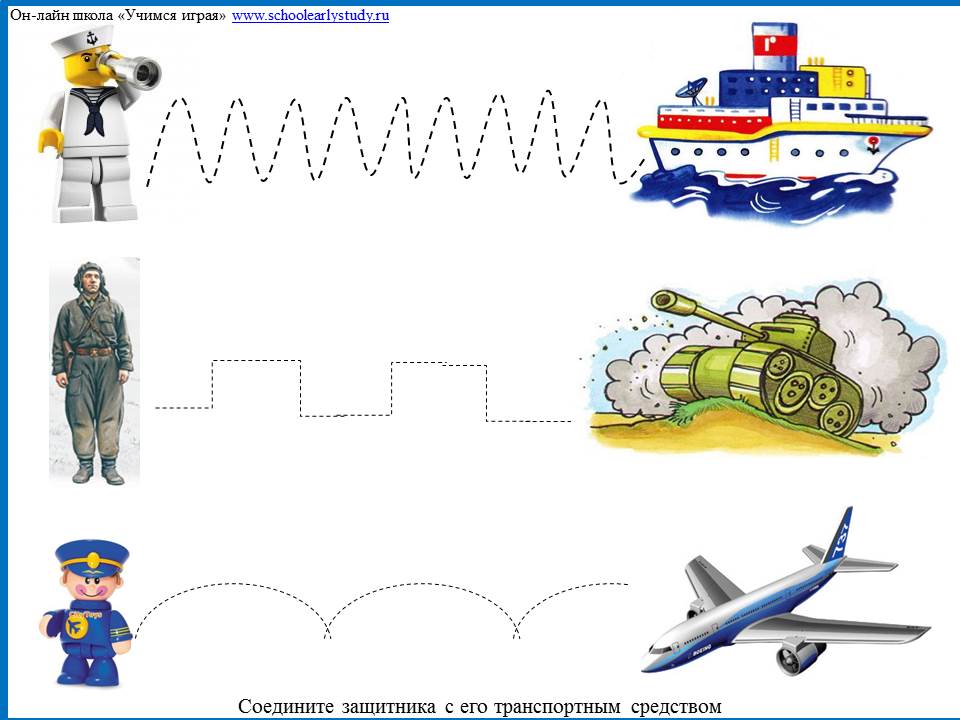 И еще несколько заданий для речевого развития: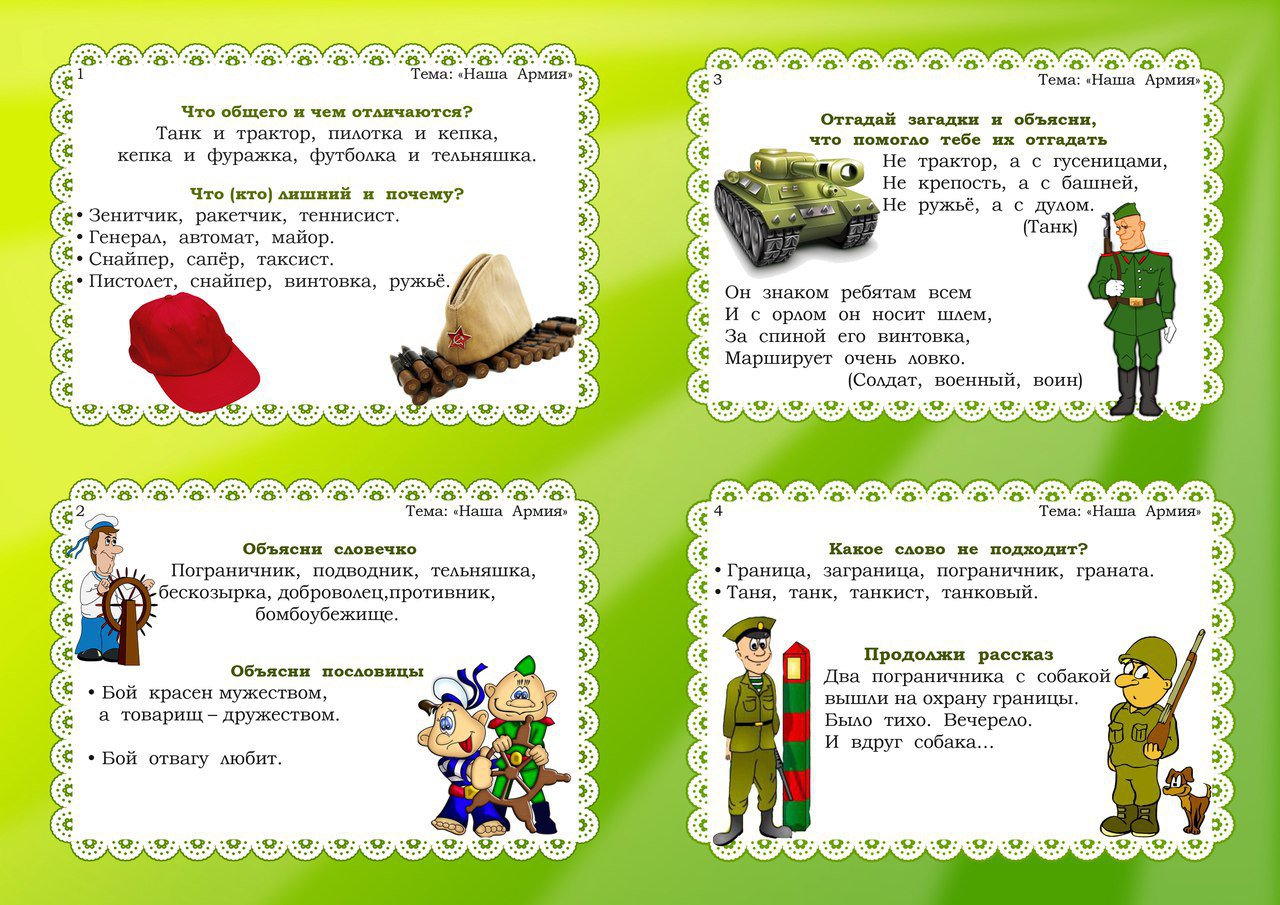 Используйте эти игры в свободное время, ведь это так важно, дать ребенку новые знания, познакомить его с миром и сделать его речь богатой!